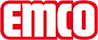 emco Bauemco DIPLOMAT Original SPIN®Safe With ribbed carpet insert 12 SPIN/RModel12 SPIN/RLoadNormal to heavySupport chassisReinforced support chassis made using rigid aluminium with sound absorbing insulation on the undersideTread surfaceRecessed, robust, weather-proof coarse-fibre ribbed carpet strips (brand-name fibres) for even better dirt removal. Combined with stainless steel tiles for optimum way guidance for the blind in the entrance area.Standard profile clearance approx. (mm)5 mm, rubber spacersSlip resistanceSlip-resistance of the insert: R11, slip-resistance of the stainless steel tiles: R10 (in accordance with DIN 51130)ColoursAnthracite no. 200ConnectionPlastic-coated steel cableWarranty4 year warrantyWarranty conditions are available at:Colour fastness to artificial light ISO 105-B02good 6Colour fastness to rubbing ISO 105 X12good 4Colour fastness to water ISO 105 E01good 5DimensionsMat width:.........................mm (bar length)Mat depth:.........................mm (walking direction)Contactemco Bautechnik GmbH · Breslauer Straße 34 - 38 · D-49808 Lingen (Ems) · Germany · Phone: +49 (0) 591/9140-500 · Fax: +49 (0) 591/9140-852 · Email: bau@emco.de · www.emco-bau.com